Инструкция по применениюмедицинского изделияСредство для орошения и промывания полости носа «РАНКОФ® Аква» для детей и взрослых по ТУ 21.20.23-002-26475731-2021, варианты исполнения Наименование медицинского изделияНаименование медицинского изделия – Средство для орошения и промывания полости носа «РАНКОФ® Аква» для детей и взрослых. Нормативный документ: ТУ 21.20.23-002-26475731-2021Сведения о разработчике и производителе медицинского изделияОбщество с ограниченной ответственностью «РАНКОФ»117042, г. Москва, Чечерский пр., д. 24, помещение 1;Тел.: +7 (495)363-69-38; Назначение медицинского изделия, установленное производителемСредство предназначено:- для ежедневной гигиены и увлажнения носа и носоглотки, увлажнение слизистой оболочки носа;- профилактика и комплексное лечение респираторных инфекций - для ежедневного использования в условиях неблагоприятной окружающей среды, сухой и/или загрязнённый воздух;- профилактика и комплексное лечение заболеваний полости носа и носоглотки:•	острые и хронические риниты;•	острые и хронические синуситы;•	острые и хронические аденоидиты;•	аллергические и атрофические риниты;•   субатрофический ринит;- для подготовки слизистой носа к применению лекарственных средств;- для ухода за слизистой носа и ускорения процессов регенерации после операций на полости носа и околоносовых пазух.Область применения:Оториноларингология. Средство предназначено для профилактики и использования в комплексном лечении ЛОР-заболевании для детей с 3 месяцев (насадка «Мягкий душ»)*, с 2 лет (насадка «Душ»*, «Струя»*) и взрослых, посредством промывания слизистой полости носа и носоглотки.*Типы распыления:душ — распылитель создает облако из мельчайших капель препарата, которые равномерно попадают на слизистую оболочку.струя — с ее помощью препарат проникает глубже и доходит до носоглотки.мягкий душ  — специальные варианты для детей с рождения.Средство предназначено для самостоятельного применения и в условиях медицинских учреждений.Потенциальные потребители: взрослые и дети с 3 месяцев (насадка «Мягкий душ»), с 2 лет (насадка «Душ», «Струя»).4.	Перечень показаний к применению медицинского изделия, противопоказаний к применению, возможных побочных действий:4.1.	Показания к применению:-  для ежедневной гигиены и увлажнения носа и носоглотки, увлажнение слизистой оболочки носа;-  профилактика и комплексное лечение респираторных инфекций -  для ежедневного использования в условиях неблагоприятной окружающей среды, сухой и/или загрязнённый воздух;-   профилактика и комплексное лечение заболеваний полости носа и носоглотки.•	острые и хронические риниты;•	острые и хронические синуситы;•	острые и хронические аденоидиты;•	аллергические и атрофические риниты;•   субатрофический ринит;- для подготовки слизистой носа к применению лекарственных средств;- для ухода за слизистый нос и ускорения процессов регенерации после операций на полости носа и околоносовых пазух.4.2.	Противопоказания к применению:- индивидуальная непереносимость компонентов средства для промывания;- полная непроходимость носовых ходов;- острый отит и обострение хронического отита.4.3.	Возможные побочные воздействия:- аллергические реакции на компоненты раствора.4.4.	Меры предосторожности:Осмотрите упаковку и средство перед применением. Не используйте средство, если упаковка медицинского изделия повреждена.Избегайте попадания средства в глаза.4.5.    Взаимодействия с другими медицинскими изделиямиСочетается со всеми средствами для интраназального применения и физиотерапевтическими процедурами.Перед коммерческим распространением медицинского изделия наша компания проводит анализ процесса управления рисками на производстве. Внимание уделяется тому, чтобы данный анализ свидетельствовал, по меньшей мере, о том, что:управление рисками осуществлено в соответствии с планом;совокупный остаточный риск является допустимым;применяют надлежащие способы получения необходимой производственной и пост-производственной информации.Эти данные регистрируются, записываются и сохраняются.5.	Описание, параметры и характеристики медицинского изделия:5.1.	ОписаниеСредство представляет из себя прозрачную бесцветную жидкость без запаха в аэрозольном баллоне.Вода минеральная высокоминерализованная (рассол) «Рапсалин» (2,5 – 3,3) мл, с показателем осмоляльности 200–400 мОсм/кг.Содержит все активные вещества и микроэлементы морской воды: K, Mg, Na, Ca, Cl, Se, I, Zn, Cu, Fe и др.Не содержит консервантов.Принцип действияОказывает противовоспалительное и увлажняющее действие, снимает раздражение.Тщательно промывает все отделы полости носа и носоглотки, активно очищая их от бактерий, вирусов, аллергенов, корок, слизи, частиц пыли.Поддерживает нормальное физиологическое состояние слизистой оболочки полости носа.Уменьшает отек слизистой оболочки полости носа и носоглотки, способствует восстановлению носового дыхания.Повышает терапевтическую эффективность лекарственных средств, наносимых на слизистую оболочку полости носа и сокращает продолжительность респираторных заболеваний.Снижает риск распространения инфекции в околоносовые пазухи и полость уха.Ускоряет процессы регенерации слизистой оболочки полости носа и носоглотки, снижает риск развития осложнений после операций в полости носа и околоносовых пазух.Форма выпускаАэрозольный баллон с одной насадкой для носа и колпачком объемом 50 мл, 125 мл, 150 мл вместе с инструкцией по применению.5.2.	Параметры и характеристикиСостав:Средство имеет следующий состав:*Примечание – содержание NaCl не менее 9 г/лПараметры и характеристики:6.       Способ примененияИнтраназально.Перед работой с изделием убедитесь, что не нарушена целостность упаковки.При сильном насморке: промывание каждого носового прохода 4 раза в день.Профилактика и ежедневная гигиена: промывание полости носа 2-3 раза в день.Длительность и кратность применения средства не ограничены.6.1.    Указания по применению6.1.1  Применение для детей с 3 месяцев.Промывание производится в положении полулежа. Повернуть голову ребенка набок. Снять защитный колпачок с насадки-распылителя и ввести наконечник насадки-распылителя баллона в носовой ход, находящийся сверху.В течение нескольких секунд промывать носовую полость.Посадить ребенка и помочь ему высморкаться. При необходимости повторить процедуру.Провести процедуру с другим носовым проходом.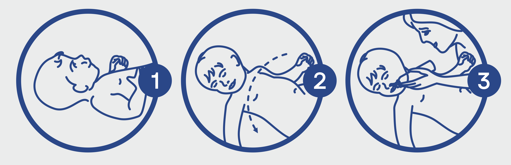 По окончании процедуры протереть наконечник распылителя салфеткой и надеть защитный колпачок.6.1.2  Применение для взрослых и детей с 2 лет Наклонить голову набок.Ввести наконечник баллона в носовой проход, находящийся сверху.В течение нескольких секунд промыть носовую полость.Высморкаться. При необходимости повторить процедуру.Провести процедуру с другим носовым проходом.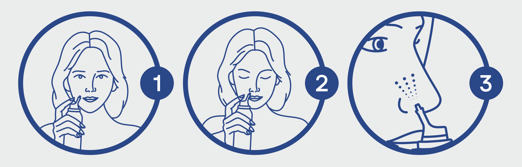 По окончании процедуры протереть наконечник распылителя салфеткой и надеть защитный колпачок6.2. Методы и средства очистки:После каждого использования средства следует промыть теплой водой с мылом любого типа и затем ополоснуть.6.3.    Особые указанияСредство можно применять при беременности и кормлении грудью.Средство не относится к изделиям, способным влиять на психомоторное состояние человека.6.4.    Взаимодействие с лекарственными средствамиВзаимодействие с лекарственными средствами не отмечено. Возможно применение с другими лекарственными средствами для интраназального введения. В этом случае полость носа в первую очередь промывается средством.7.	Условия хранения и эксплуатацииХранить при температуре от + 5 °С до + 25 °С. Влажность: 45-80% при + 25 С.Не замораживать. Хранить в недоступном для детей месте.8.	Метод и условия стерилизацииСредство стерильно и сохраняет стерильность в течение всего периода использования. Раствор фильтруют под давлением 3 бар на двухкаскадной установке, состоящей из двух фильтров; фильтр тонкой очистки (0,45 мкм) и стерилизующий фильтр (0,2 мкм) в соответствии с ГОСТ Р ИСО 13408-2 (стерилизующая фильтрация). Далее раствор разливают в асептических условиях в соответствии с ГОСТ Р ИСО 13408-1.9.	Техническое обслуживание, текущий ремонт9.1.	Средство – стерильное медицинское изделие индивидуального применения, многоразовое. Ремонту и техническому обслуживанию не подлежит.9.2.	Обработка, очистка, дезинфекция не требуется.10.	КомплектностьВ комплект поставки средства должно входить:Средство для орошения и промывания полости носа «РАНКОФ® Аква» для детей и взрослых, варианты исполнения (одного варианта исполнения) – 1 шт.Инструкция по применению – 1 шт.Потребительская упаковка – 1 шт.11.	УпаковкаСредство должно быть упаковано в индивидуальную упаковку: аэрозольный баллон объемом 50 мл, 125 мл, 150 мл.Средство в индивидуальной упаковке (аэрозольный баллон) должно быть упаковано в потребительскую упаковку – пачка картонная в количестве 1 штука.Средство в потребительской упаковке в количестве 200 штук должно быть уложено в транспортную упаковку – короба картонные. Для удобства транспортирования и сохранения внешнего вида потребительских упаковок допускается перед упаковкой в транспортную тару запаивать полиэтиленовую пленку. 12.	Транспортирование12.1.	Средство транспортируется всеми видами транспортных средств в крытых средствах в соответствии с требованиями ГОСТ 17768 и правилами, установленными для каждого вида транспорта.12.2.	Условия транспортирования:Температура: от + 5 С до + 25 С.Влажность: 45-80% при + 25 С.13.	Гарантийные обязательства13.1.	Изготовитель гарантирует соответствие средства требованиям ТУ 21.20.23-002-26475731-2021 при соблюдении условий эксплуатации, транспортирования и хранения.13.2.	Назначенный срок годности средства – 3 года с даты изготовления.14.	Утилизация14.1.	Средство утилизируют в порядке, предусмотренном СанПиН 2.1.3684-21 для медицинских отходов класса А.                                                                                                         14.2. Утилизация средства должна производиться в соответствии с нормами и правилами, действующими в Российской Федерации на момент утилизации. 15.	Контактная информацияПо вопросам качества медицинского изделия «Средство для орошения и промывания полости носа «РАНКОФ® Аква» для детей и взрослых по ТУ 21.20.23-002-26475731-2021, варианты исполнения», производства Общество с ограниченной ответственностью «РАНКОФ», Россия, обращаться по адресу:117042, г. Москва, Чечерский пр., д. 24, помещение 1;Тел.: +7 (495)363-69-38; № п/пНаименование показателейНорма на 100 мл1Вода минеральная высокоминерализованная (рассол) «Рапсалин»(2,5 – 3,3) мл*2Дистиллированная водадо 100 мл№ п/пНаименование показателяНорма на 100 млpH6 – 8,5Осмоляльность, мОсм/кг200-400 Прозрачность  прозрачныйЦвет Без цветаЗапах Без запахаВкус Слабосоленый Плотность1,00-1,01 г/см3